SIGN UP FORM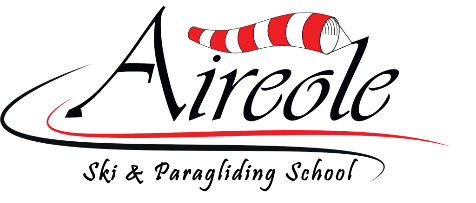 PARAGLIDING COURSELast name :First name :Address :Telephone :					Mobile :E-mail :Date of birth:Minor child : Parental authorization obligatory Paragliding course : Starting from 380 eurosInitiation Course	                Progression Course  Week: from			to			Number of flights:You are equipped – your gear:Your weight :InsuranceWe will give you a license-insurance FFVL at the beginning of the course (at your charge). If you already have insurance please come with proof of purchase. A medical certificate confirming your aptitude to practice paragliding will be asked of you (dated to less than 3 months for recently licensed flyers)Send to : aireolecontact@gmail.com . Your participation will be validates after we receive your deposit by check for 100€ by mail sent to: Airéole  31 chemin du laydevant 74110 Essert RomandPayment possible by bank transfer – check – cash You will need to pay for the course on the first day.The courses take place every week during the summer vacation starting on Mondays. For other dates please contact us.